ПРОЕКТ вносит Исполняющий обязанностиГлавы города  Переславля-Залесского 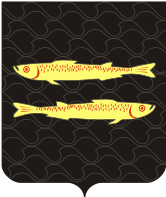 Переславль-Залесская городская Дума седьмого созыва Р Е Ш Е Н И Е 00.00.0000                        	     	 	 	 	 	 № ___ город Переславль-Залесский О внесении изменений в решение Переславль-Залесской городской Думы от 26.04.2018 № 46 «Об утверждении Правил благоустройства территории городского округа город Переславль-Залесский Ярославской области»  	В соответствии Федеральным законом от 06.10.2003 № 131-ФЗ «Об общих принципах организации местного самоуправления в Российской Федерации», Уставом городского округа город Переславль-Залесский Ярославской области, учитывая протокол публичных слушаний от 28.02.2023 № 5, заключение о результатах публичных слушаний от 28.02.2023, Переславль-Залесская городская Дума РЕШИЛА: 1. Внести в решение Переславль-Залесской городской Думы от 26.04.2018 № 46 «Об утверждении Правил благоустройства территории городского округа город Переславль-Залесский Ярославской области» (с изменениями от 29.11.2018 № 112, от 24.09.2020 № 77, от 25.11.2021 № 96) следующие изменения: 1) Подпункт 3.13.21. пункта 3.13. дополнить абзацем 7 следующего содержания: «Для предотвращения образования ледяных пробок в водосточной системе кровли, скопления снега и наледи в водоотводящих желобах, образования снежных и ледяных наростов на карнизах кровли рекомендуется предусматривать установку кабельной системы антиобледенения». Опубликовать настоящее решение в газете «Переславская неделя» и разместить на официальном сайте органов местного самоуправления города Переславля-Залесского в информационно-телекоммуникационной сети «Интернет». Настоящее решение вступает в силу после его официального опубликования.  Исполняющий обязанности Главы 	  	Председатель Переславль-Залесской  города Переславля-Залесского 	городской Думы 	А.Н. Тарасенков 	Г.В. МироноваПояснительная запискак проекту решения Переславль-Залесской городской Думы «О внесении изменений в решение Переславль-Залесской городской Думы от 26.04.2018 № 46 «Об утверждении Правил благоустройства территории города Переславля-Залесского»Принятие решения о подготовке проекта решения Переславль-Залесской городской Думы «О внесении изменений в решение Переславль-Залесской городской Думы от 26.04.2018 № 46 «Об утверждении Правил благоустройства территории города Переславля-Залесского» обусловлено необходимостью исполнения пункта 11.1. Перечня поручений оперативного совещания временно исполняющего обязанности Губернатора области (№ МЕ.ОС.01-23/2022 от 20.09.2022). В связи с чем необходимо внести следующие изменения в Правила благоустройства: в пункт 3.13.21 пункта 3.13. дополнить абзацем 7 следующего содержания:  «Для предотвращения образования ледяных пробок в водосточной системе кровли, скопления снега и наледи в водоотводящих желобах, образования снежных и ледяных наростов на карнизах кровли рекомендуется предусматривать установку кабельной системы антиобледенения». Указанный проект не устанавливает новые и не изменяет ранее предусмотренные муниципальными нормативными правовыми актами обязательные требования для субъектов предпринимательской и иной экономической деятельности, обязанности для субъектов инвестиционной деятельности в связи с чем проведение оценки регулирующего воздействия не требуется. Принятие проекта данного нормативного правового акта не повлечет увеличение (уменьшение) расходов местного бюджета. Правовое обоснование:  Проект решения разработан в целях надлежащего содержания крыш зданий, расположенных на территории городского округа город Переславль-Залесский, в зимний период, исключения несчастных случаев, связанных со сходом снега и льда с крыш зданий. Заместитель Главы АдминистрацииГорода Переславля-Залесского					             Т.С. ИльинаСравнительная таблица изменений к проекту решения городской Думы О внесении изменений в решение Переславль-Залесской городской Думы от 26.04.2018 № 46 «Об утверждении Правил благоустройства территории городского округа город Переславль-Залесский Ярославской области» №п/пДействующая редакция решенияПредлагаемые измененияРедакция решения с учетом предлагаемых изменений12341.3.13.21. В зимнее время собственниками и арендаторами зданий должна быть организована своевременная очистка кровель зданий от снега, наледи и сосулек.С момента обнаружения скопления снега, наледеобразований (сосулек) на крышах зданий до принятия мер по их очистке опасное место должно быть огорожено. Работы по очистке крыш (кровель) должны быть выполнены не позднее 48 часов с момента обнаружения скопления снега, наледеобразований (сосулек) на крышах (кровлях) зданий.Сброшенный с кровель зданий снег (наледь) убирается в специально отведенные места для последующего вывоза не позднее 4 часов после сброса.Запрещается сбрасывать снег, лед и отходы в воронки водосточных труб.При сбрасывании снега с крыш должны быть приняты меры, обеспечивающие полную сохранность деревьев, кустарников, воздушных линий уличного электроосвещения, растяжек, рекламных и информационных конструкций, светофорных объектов, дорожных знаков и др.Крыши с наружным водоотводом необходимо периодически очищать от снега, не допуская его накопления более 30 см.Подпункт 3.13.21. пункта 3.13. дополнить абзацем 7 следующего содержания: «Для предотвращения образования ледяных пробок в водосточной системе кровли, скопления снега и наледи в водоотводящих желобах, образования снежных и ледяных наростов на карнизах кровли рекомендуется предусматривать установку кабельной системы антиобледенения».3.13.21. В зимнее время собственниками и арендаторами зданий должна быть организована своевременная очистка кровель зданий от снега, наледи и сосулек.С момента обнаружения скопления снега, наледеобразований (сосулек) на крышах зданий до принятия мер по их очистке опасное место должно быть огорожено. Работы по очистке крыш (кровель) должны быть выполнены не позднее 48 часов с момента обнаружения скопления снега, наледеобразований (сосулек) на крышах (кровлях) зданий.Сброшенный с кровель зданий снег (наледь) убирается в специально отведенные места для последующего вывоза не позднее 4 часов после сброса.Запрещается сбрасывать снег, лед и отходы в воронки водосточных труб.При сбрасывании снега с крыш должны быть приняты меры, обеспечивающие полную сохранность деревьев, кустарников, воздушных линий уличного электроосвещения, растяжек, рекламных и информационных конструкций, светофорных объектов, дорожных знаков и др.Крыши с наружным водоотводом необходимо периодически очищать от снега, не допуская его накопления более 30 см.         Для предотвращения образования ледяных пробок в водосточной системе кровли, скопления снега и наледи в водоотводящих желобах, образования снежных и ледяных наростов на карнизах кровли рекомендуется предусматривать установку кабельной системы антиобледенения.